Na początek link do naszej książki….ale nie róbcie wszystkiego od razu 😊1 https://flipbooki.mac.pl/przedszkole/druk/npoia-bbplus-kp-4.pdf to jest link do książki fioletowej (5-6 latki) str. 62- 71Witajcie w nowym tygodniu.. .To już kolejny tydzień naszego wspólnego  zdalnego nauczania…  Kochani pewnie już odliczacie dni do wakacji, tak macie rację pozostały już tylko 2 tygodnie…więc niech to efektowne tygodnie… do dzieła…Kochani, jesteście ciekawi co na Was czeka w tym tygodniu?? Pewnie tak, to już dłużej nie czekamy tylko zaczynamy W tym tygodniu w tematykę wprowadzi  WAS …filmik…                   https://www.youtube.com/watch?v=BPVfAArQhQQTen tydzień będzie bardzo przyjemny, czas na WAKACYJNE PODRÓŻE ….Posłuchajcie teraz opowiadania pt. ,,Wakacyjne podróże”                    https://www.youtube.com/watch?v=xf6sPWoIWXsNiektórzy z Was zrobili już wcześniej swoje łódeczki, kto nie zdążył ma teraz okazję aby wykonać to zadanie!Spójrzcie jakie krajobrazy czekają na Was w Polsce. A właściwie czym jest krajobraz? Zobaczcie sami!https://www.youtube.com/watch?v=RnxPLJXD17QTeraz zapraszamy Was na chwilę relaksu….nad morze! https://www.youtube.com/watch?v=rBlTrPp16jkSzum fal pomógł Wam odpocząć? Nam szum fal przypomina wakacje! A Wam z czym one się kojarzą? Stwórzcie kolaż.Jeśli macie ochotę na więcej wyjmijcie swoje wyprawki plastyczne. Poszukajcie karty nr 4 i stwórzcie własne Wakacje na Wybrzeżu. WtorekKOCHANI dziś kolejny dzień naszych „Wakacyjnych podróży” . Wczoraj byliśmy nad morzem dziś wyprawa w góry! Załóżcie wygodne buty! https://www.youtube.com/watch?v=K7jcJ-qlIqwDziś przed Wami góralskie liczenie! Co będziemy liczyć? Podpowie Wam bajka https://www.youtube.com/watch?v=mb6WQNbzDTMTak będziemy liczyć owce! Można je liczyć nie tylko przed snem!Najpierw jednak musimy dotrzeć na górski szczyt!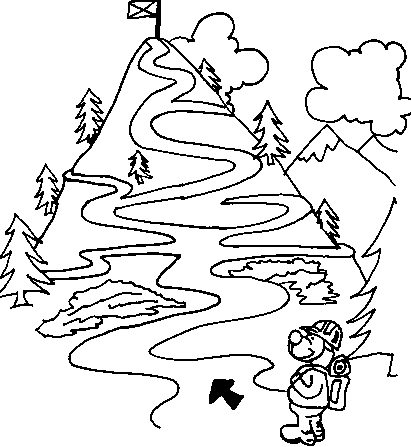 Udało się….:)Spójrzcie , tak wypasa się owce w górach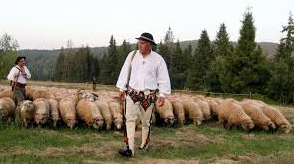 Wiecie jak nazywa się ten pan? To juhas!       Narysujcie teraz owieczkę?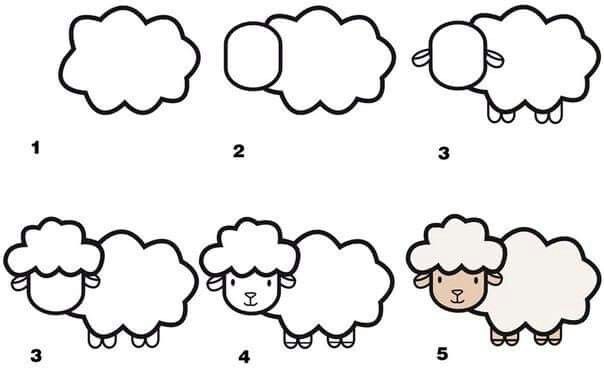 Będzie ich nam potrzebnych 10 i uwaga zaczynamy liczyć! Żartujemy  Przygotujcie 10 koralików, klocków to będą nasze owieczki. Macie? Zaczynamy nasze góralskie liczenie Zadanie 1Na hali, na hali10 owiec juhas pasie.Dwie w góry mu uciekły.Ile teraz masz owiec juhasie?Zadanie 2Do zagrody 9 owiec Wpędził juhas młody,Ale cztery starsze owce uciekły z zagrody.Policz teraz szybko mi-Ile owiec w zagrodzie śpi?Zadanie 3Na hali, na hali Raz się tak zdarzyłoŻe do 7 starszych owiec3 młode przybyły.Powiedz teraz mi-Ile wszystkich owiec w zagrodzie śpi?Zadanie 4Na łące pod górąJuhas owce pasie4 czarne owce i 5 białych hasa.Ile wszystkich owiec Jest w stadzie juhasa?Macie ochotę jeszcze policzyć?https://szaloneliczby.pl/dodawanie-i-odejmowanie-w-zakresie-10-dopasuj-wynik/Po ciężkiej pracy główki odpoczywają, a teraz przedszkolaki o kondycję dbają! Dziś gimnastyka na świeżym powietrzu.https://www.youtube.com/watch?v=Xw7aNr4vTbcŚrodaW tym tygodniu środa  będzie artystyczna …Zaczynamy od piosenki, posłuchajcie https://www.youtube.com/watch?v=JY2LxTIkWyQPiosenka "Lato na dywanie"
Wysłało po nas lato swój dywan latający.
Buchnęło ciepłym wiatrem, ogrzało buzię słońcem.
Drzewami zaszumiało, ptakami zaśpiewało
I nasze ukochane wakacje zawołało.Ref: Lato, lato, lato, lato baw się z nami.
Lato, lato, lato, bądźmy kolegami.
Lato, lato, lato, lato z przygodami.
Obiecaj, że zawsze zostaniesz już z nami.Będziemy w morzu pływać i w piłkę grać na plaży.
Piosenki razem śpiewać i razem w nocy marzyć.
I co dzień na dywanie będziemy razem latać.
Do wszystkich najpiękniejszych zakątków tego świata.Ref: Lato, lato, lato, lato baw się z nami…Po piosence czas na pracę plastyczną!Wykonamy teraz Wakacyjny pociąg  który zabierze nas gdzie tylko zechcemy!Przygotujcie kartkę z bloku technicznego z narysowanym na niej prostokątem (większym od rozmiaru widokówki) i dwoma kołami. Widokówka z wybranego regionu Polski, klej, nożyczki, farby plakatowe, pędzelek, kubeczek z wodą.Wytnijcie koła i prostokątPomalujcie prostokąt oraz koła na dowolny kolorPo wyschnięciu przyklejcie widokówkę na prostokącie, doklejcie koła tak żeby powstał wagonikJeśli macie sporo widokówek śmiało wykonajcie więcej wagoników, według własnego pomysłu stwórzcie lokomotywę!Poobserwujmy teraz przyrodę i świat wokół nas. Odpoczywając podczas wakacji chcemy zaczerpnąć świeżego powietrza!Dla ciekawych świata – kilka eksperymentów z powietrzemhttps://www.mama-bloguje.com/dziecko-na-warsztat-eksperymenty/PiątekNa początek rozgrzewka z czytaniem, do dzieła czytajcie i klikajcie!http://pisupisu.pl/klasa1/czytaj-i-klikajTeraz w nagrodę bajka o porach rokuhttps://www.youtube.com/watch?v=yYva6w_cZ8A&t=84sWiosna, lato jesień, zima….jaka pora roku się kończy a jaka zaczyna?Macie rację LATO!https://learningapps.org/12830501Czas na letnią wykreślankęhttps://learningapps.org/1013953Lato wakacje….ale czym udamy się na letni wypoczynek? Obejrzyjcie bajkę o środkach transportu!https://www.youtube.com/watch?v=TDnOkVpGoQ0Teraz już wiecie, które poruszają się po lądzie, które po wodzie, a które latają w powietrzu!Zagrajcie https://learningapps.org/9221147Na koniec kilka wskazówek, aby Wasze wakacyjne wyjazdy były bezpieczne!https://www.youtube.com/watch?v=wS4SRvkvLio Bezpieczeństwo w górachhttps://www.youtube.com/watch?v=Ui-ndYWcThA  Bezpieczne wakacje nad wodąNa dziś to już koniec…..Do zobaczenia w poniedziałek!